SVJETSKI DAN SRCAU petak 29. 9. 2017. učenici 3.b, 4. a, 4.b i 5. b razreda Medicinske škole Pula na Narodnom trgu u Puli sudjelovali su  u akciji obilježavanja Svjetskog dana srca u organizaciji Grada Pule i Zavoda za javno zdravstvo Istarske županije te uz potporu Istarske županije. Tom prigodom građanima grada Pule učenici su mjerili krvni tlak i dijelili promotivne materijale od kojih su neke i sami izradili, demonstrirale vježbe, a sve to u svrhu prevencije nastanka kardiovaskularnih bolesti. Ovogodišnji Svjetski dan srca obilježava se uz slogan: «Podijelite energiju», kojim se pozivaju pojedinci i obitelji da podijele svoja iskustva i znanja u čuvanju i unapređenju zdravlja srca. Male promjene u životnim navikama kao što su pravilna prehrana, tjelesna aktivnost i prestanak pušenja mogu dovesti do poboljšanja zdravlja srca. U pratnji učenika tijekom akcije bile su nastavnice Snježana Svitlić-Budisavljević , Sanja Sobol, Danijela Panić i Mirhada Šehić.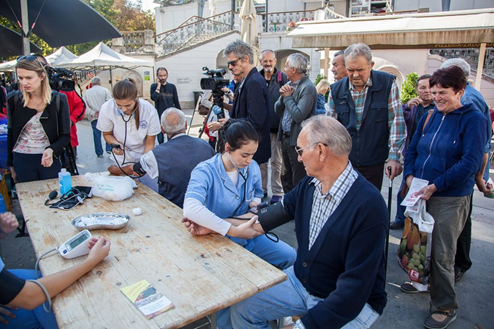 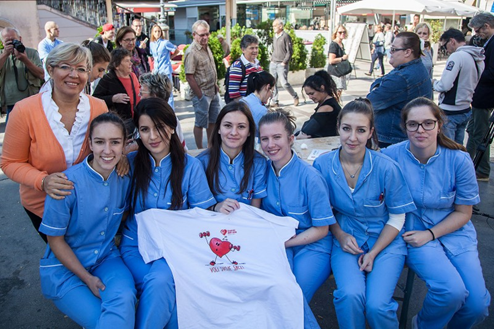 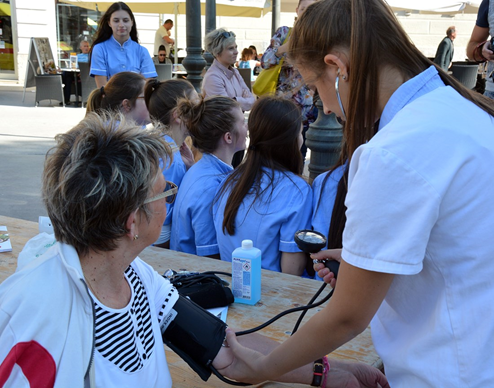 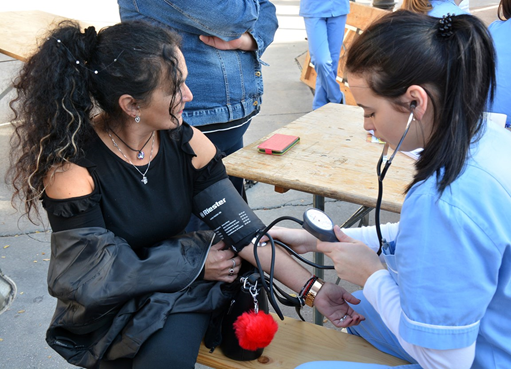 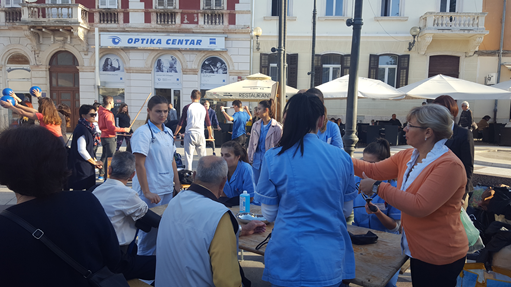 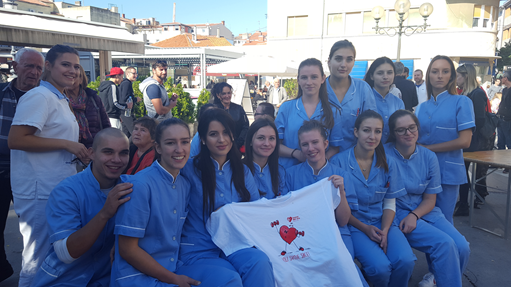 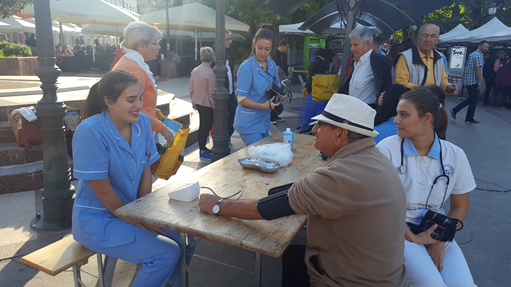 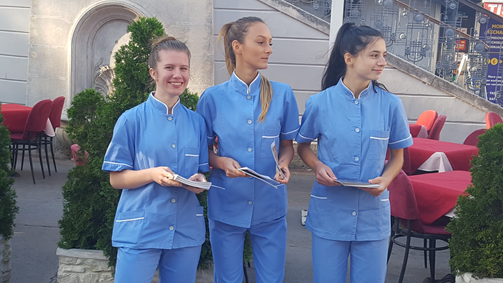 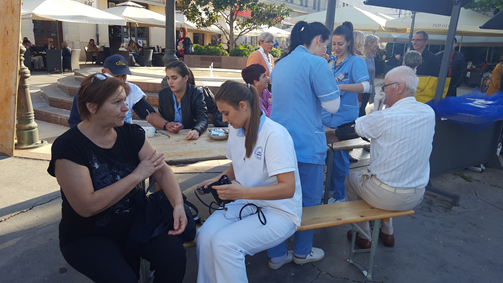 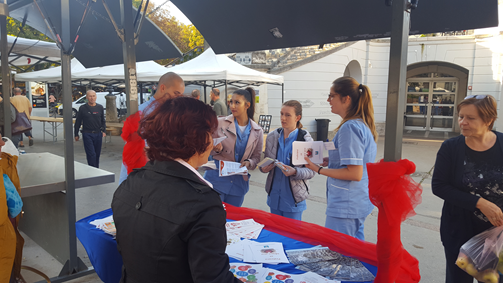 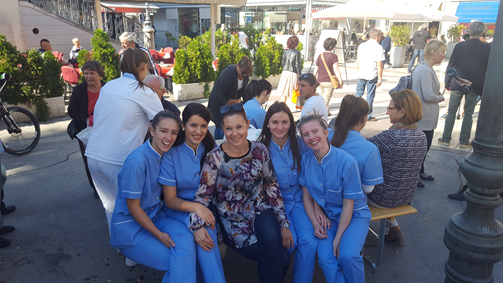 